SLOVENŠČINA – 20. 5. 202  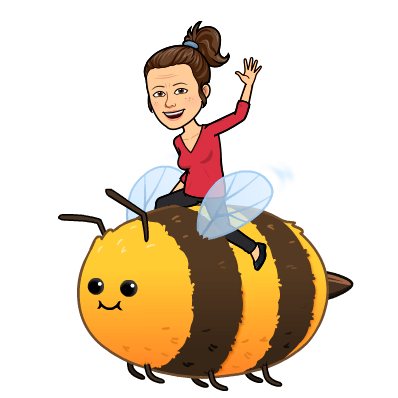 (2 uri) 1. URA: ZOOMPrva ura bo potekala preko zooma, in sicer bomo skupaj pregledali učni list o veliki in mali začetnici.2. URA: Poprava 2. uro boste naredili popravo v zvezek in si na spletu pogledali tiste slovnične vsebine, ki vam še na splošno pri jeziku delajo težave:- SAMOSTALNIK:https://www.youtube.com/watch?v=j9X-4yrNdHA (razlaga)https://www.youtube.com/watch?v=KtuwrJkffaU&t=3s (spol, število, sklon)https://www.youtube.com/watch?v=Qmcwl4gnxqE (edninski samostalniki)https://www.youtube.com/watch?v=ZMm78cehqzE&t=1s (množinski samostalniki)- OSEBNI ZAIMEK:https://www.youtube.com/watch?v=iS7FWz3ROts&t=163s- PRIDEVNIK:https://www.youtube.com/watch?v=iS7FWz3ROts&t=163s (razlaga)https://www.youtube.com/watch?v=mZUN8WheR4o (vrste)https://www.youtube.com/watch?v=jJ-YDxsIfXg (spol in število)https://www.youtube.com/watch?v=lNzfsSw3weA (stopnjevanje)- PREMI IN ODVISNI GOVOR:https://www.youtube.com/watch?v=kAUMO1Dk57Q (premi govor)https://www.youtube.com/watch?v=Xz8cn_PB7d0 (odvisni govor)- GLAGOL:https://www.youtube.com/watch?v=TqX5BCrBfQc&t=18s (razlaga, oseba, število, čas)https://www.youtube.com/watch?v=UNIjWCAXC2E (osebne in neosebne glagolske oblike)- ŠTEVNIKI:https://www.youtube.com/watch?v=Vv2r0OiIOZc- PRISLOVI:https://youtu.be/-hqDgXVQndYUživajte,učiteljica Martina